
Clerk to the Council : Cat Freston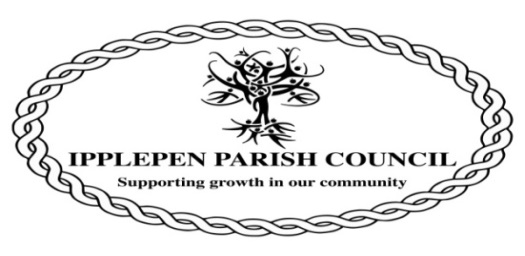 17, Fairview RoadDenburyTQ12 6ET(01803) 813250                       Email:ipplepencouncil@btopenworld.comAMENITIES COMMITTEE MINUTES OF IPPLEPEN PARISH COUNCIL ON TUESDAY 8th FEBRUARY 2022Attendees.Cllr R CarnellCllr D Palethorpe (Chairman)Cllr D BurnhamCllr RanjitThe meeting opened at 7pm1. The Chairman will open the Meeting and receive apologies.Apologies received from Cllr Armitage.2. To declare any interests arising at this meeting and to consider any dispensation requests relating to this meeting.No interests were declared.3. The Council will adjourn for the following items:Public Question Time: A period of 10 minutes will be allowed for members of the public to ask questions or make comment regarding the work of the Council or other items that affect Ipplepen4. The Council will convene to conduct the following business:a) Recreation Ground Toilets.i. Repair/ Redecoration.ii. Rain water ingress doorsi. It was agreed that the Specification accepted by Full Council would be sent to the Parish Clerk, Action Cllr Burnham.It was agreed that the specification would be published on the Parish Council website and on Spotted Ipplepen inviting tenders for the work to be submitted to the Parish Clerk. Interested tenders may wish to visit and discuss the work to be carried out. Action. Parish Clerk, Cllr Palethorpe.ii. It was agreed to continue monitoring the issue. Action Cllr Palethorpeb) Trees.i. Devon Wildlife Trust Trees - Hub, Advertising, EventIpplepen will be acting as a Hb for the distribution of trees. The event will be held on Saturday 12 February between 10am and 12 noon at the recreation Ground. DWT will provide a variety of 200 trees that will be free to residents and the surrounding district. DWT are also providing the Parish Council with a number of fruit trees that will be planted along the top of the allotment bank as the beginning of the Community Orchard. We will also receive a Small Leaf Maple tree which will be planted in the toddler play area to replace the tree that had to be removed. Action Amenity Committeeii. Tree NurseryThe area for the tree nursery has had an initial strim and the raised bed will be created to accommodate the tree nursery. Action Amenity Committeec) Allotmentsi. Kissing Gate repair/replacementIn hand by the Parish Council grounds maintenance contractord) Dog BinsThe Parish Council continue to investigate the provision of new/replacement dog waste bins. Action Cllr Palethorpe, Parish Clerke) War Memoriali. Cleanii. Fencing repaintUnder investigation. Action Cllr Palethorpe, Cllr BurnhamAOBA response to the email from the IpplePlanet organisation considered by full council has been sent. Action Cllr Palethorpe.A replacement football net for the goal at the Recreation Ground has been ordered and will be fitted on receipt. Action Cllr PalethorpeMillennium Centre Solar Panels. Cllr Burnham is investigating the feasibility and availability of installing solar panels to the Millennium Centre.CCTV the Parish Clerk is contacting the OPCC regarding the possibility of submitting an application for a grant towards the installation of enhanced CCTV at the Recreation Ground. In the event of an unsuccessful bid the Parish Council has agreed that the installation should proceed funded by the IPC.5. To note the date of the next meeting: Tuesday 8th March 2022There being no further business the meeting was closed at 19.55 hrs.